Uszczelnienia pierścieniami tocznymi RD 150Opakowanie jednostkowe: 1 sztukaAsortyment: K
Numer artykułu: 0175.0233Producent: MAICO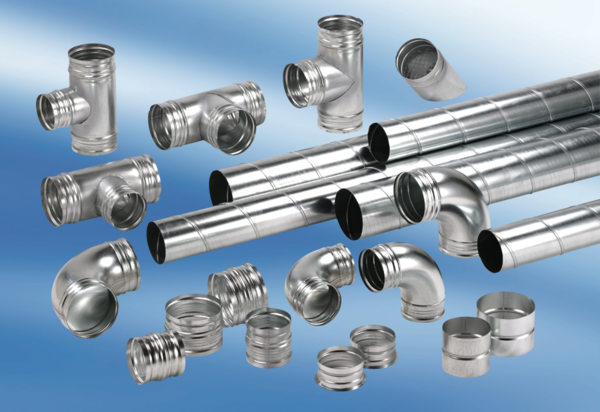 